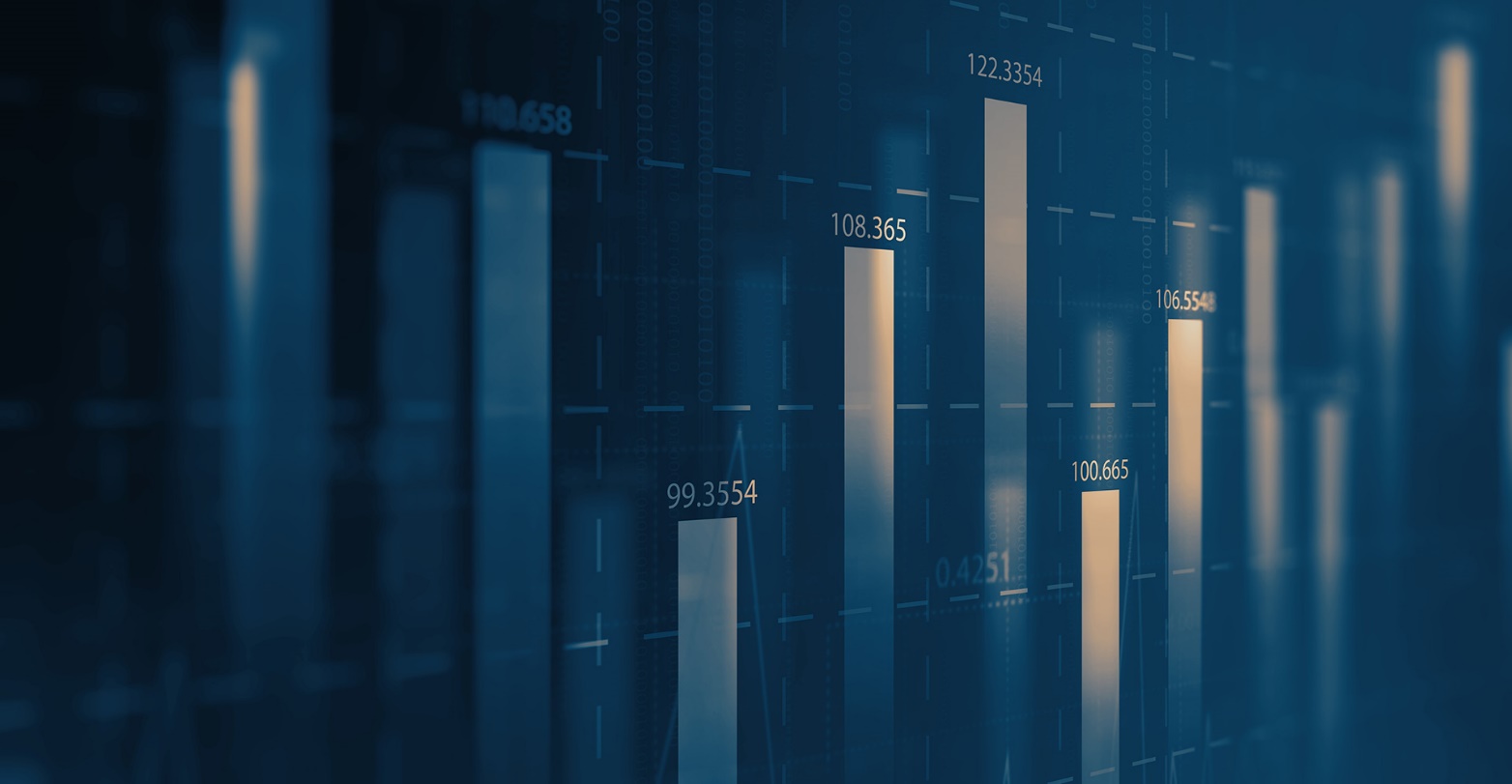 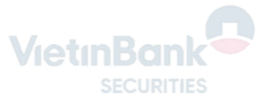 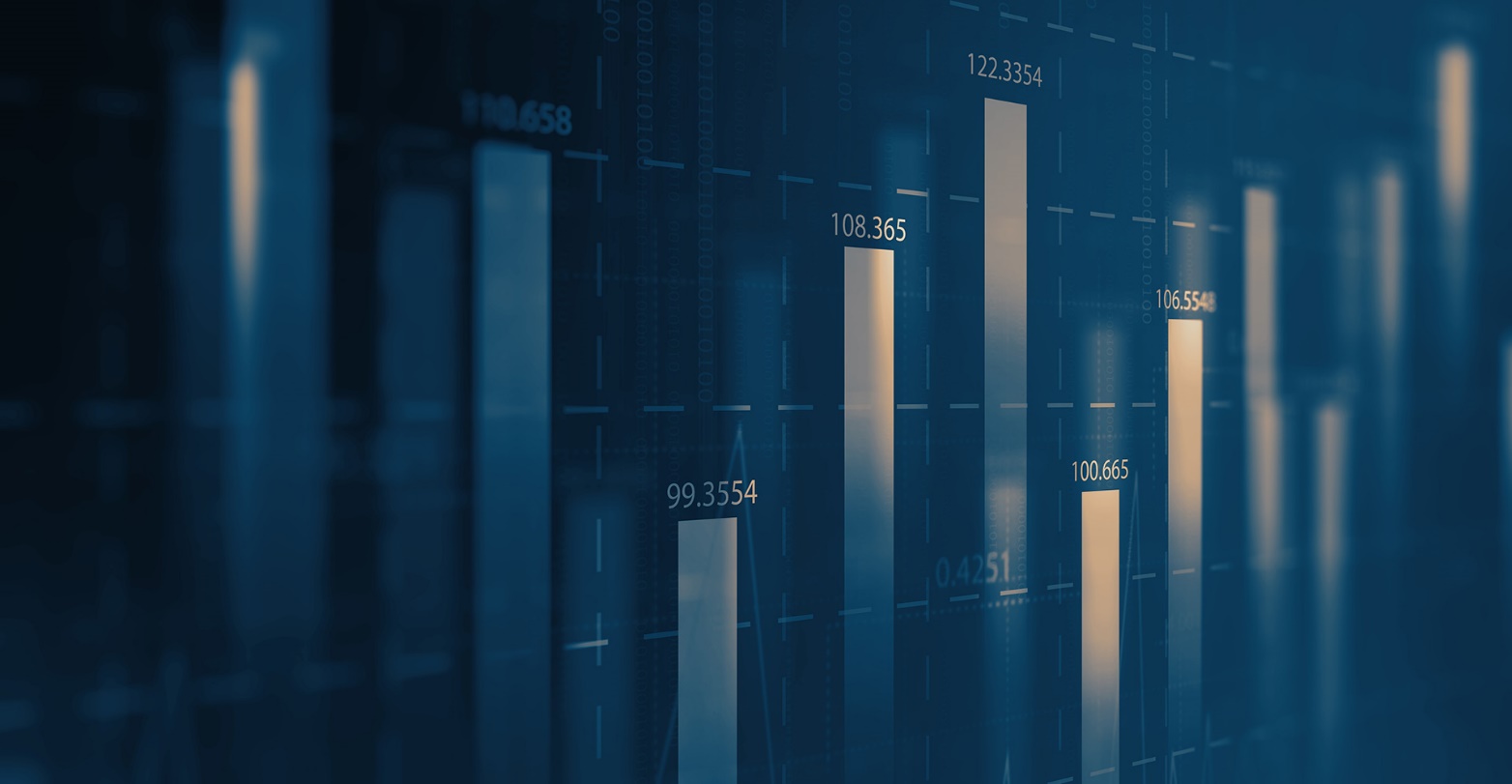 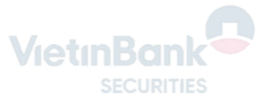 THỐNG KÊ THỊ TRƯỜNGBIẾN ĐỘNG THAY ĐỔI GIÁ NGÀNH TRONG TUẦN 02 – 03/05/2019TỔNG QUAN THỊ TRƯỜNGTỔNG QUAN THỊ TRƯỜNGTỔNG QUAN THỊ TRƯỜNGTỔNG QUAN THỊ TRƯỜNGTỔNG QUAN THỊ TRƯỜNG“ThPhòng Môi Giới Chứng Khoán VietinBank SecuritiesSànHSXHNX“ThPhòng Môi Giới Chứng Khoán VietinBank SecuritiesĐóng cửa957.56105.83“ThPhòng Môi Giới Chứng Khoán VietinBank Securities+/- (Điểm)-0.41+0.41“ThPhòng Môi Giới Chứng Khoán VietinBank SecuritiesGTGD (Tỷ đồng)3,355.031561.131“ThPhòng Môi Giới Chứng Khoán VietinBank SecuritiesNĐTNNBán ròngBán ròng“ThPhòng Môi Giới Chứng Khoán VietinBank SecuritiesGT NĐTNN Mua/Bán ròng (Tỷ đồng)-155.14-55.81“ThPhòng Môi Giới Chứng Khoán VietinBank SecuritiesNĐTNN Mua ròng nhiều nhất (Mã/Tỷ đồng) FPT (+78.26)VGC (+11.26)“ThPhòng Môi Giới Chứng Khoán VietinBank SecuritiesNĐTNN Bán ròng nhiều nhất (Mã/Tỷ đồng)VJC (-115.67)PVS (-52.95)TỔNG KẾT TTCK TUẦN 02 – 03/05/2019